Памятка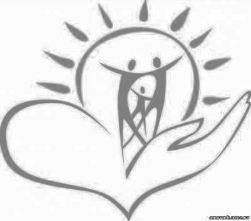 Признаки суицидального поведения1. Уход в себя. Стремление побыть наедине с собой естественно и нормально для каждого человека. Но будьте начеку, когда замкнутость, обособление становятся глубокими и длительными, когда человек уходит в себя, сторонится вчерашних друзей и товарищей.2. Капризность, привередливость. Каждый из нас время от времени капризничает, хандрит. Это состояние может быть вызвано погодой, самочувствием, усталостью, служебными или семейными неурядицами и т. п. Но когда настроение человека чуть ли не ежедневно колеблется между возбуждением и упадком, налицо причины для тревоги. Существуют веские свидетельства, что подобные эмоциональные колебания являются предвестниками смерти.3. Депрессия. Это глубокий эмоциональный упадок, который у каждого человека проявляется по-своему. Некоторые люди становятся замкнутыми, уходят в себя, но при этом маскируют свои чувства настолько хорошо, что окружающие долго не замечают перемен в их поведении. Единственный путь в таких случаях – прямой и открытый разговор с человеком.4. Агрессивность. Многим актам самоубийства предшествуют вспышки раздражения, гнева, ярости, жестокости к окружающим. Нередко подобные явления оказываются призывом суицидента обратить на него внимание, помочь ему. Однако подобный призыв обычно дает противоположный результат – неприязнь окружающих, их отчуждение от суицидента. Вместо понимания человек добивается осуждения со стороны товарищей.5. Нарушение аппетита. Отсутствие его или, наоборот, ненормально повышенный аппетит тесно связаны с саморазрушающими мыслями и должны всегда рассматриваться как критерий потенциальной опасности.6. Раздача подарков окружающим. Некоторые люди, планирующие суицид, предварительно раздают близким, друзьям свои вещи. Как показывает опыт, эта зловещая акция прямой предвестник грядущего несчастья. В каждом таком случае рекомендуется серьезная и откровенная беседа для выяснения намерений потенциального суицидента.7. Психологическая травма. Каждый человек имеет свой индивидуальный эмоциональный порог. К его слому может привести крупное эмоциональное потрясение или цепь мелких травмирующих переживаний, которые постепенно накапливаются. Расставание с родными, домом, привычным укладом жизни, столкновение со значительными физическими и моральными нагрузками, незнакомая обстановка и атмосфера могут показаться человеку трагедией его жизни. Если к этому добавляется развод родителей, личные невзгоды, смерть или несчастье с кем-либо из близких могут возникнуть мысли и настроения, чреватые суицидом.8. Перемены в поведении. Внезапные, неожиданные изменения в поведении человека должны стать предметом внимательного наблюдения. Когда сдержанный, немногословный, замкнутый человек неожиданно для окружающих начинает много шутить, смеяться, болтать, стоит присмотреться к нему. Такая перемена иногда свидетельствует о глубоко переживаемом одиночестве, которое человек стремиться скрыть под маской веселья и беззаботности. Другим тревожным симптомом является снижение энергетического уровня, усиление пассивности, безразличие к общению, жизни.9. Угроза. Любое высказанное стремление уйти из жизни должно восприниматься серьезно. Эти заявления можно интерпретировать как прямое предупреждение о готовящемся само-убийстве. В таких случаях нельзя допускать черствости, агрессивности к суициденту, кото-рые только подтолкнут его к исполнению угрозы. Напротив, необходимо проявить выдерж-ку, спокойствие, предложить помощь, консультацию у специалистов.10. Активная предварительная подготовка. Сюда относятся: сбор отравляющих веществ и лекарств, наличие боевых патронов, рисунки с гробами и крестами, разговоры о суициде как о легкой смерти, посещение кладбищ и красочные о них рассказы, частые разговоры о загробной жизни.И, конечно же, обращайтесь к специалистам за помощью!1.Телефон  доверия:  2-61-20-792. Телефон медико-психологической службы:  2-61-55-54, 2-61-57-603. Психолог МОУ СОШ № 53, кабинет № 106, телефон: 8-988-505-46-26